OctoberBy Maurice SendakIn October, I’ll be hostto witches,  goblinsand a ghost!	 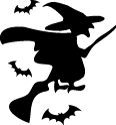 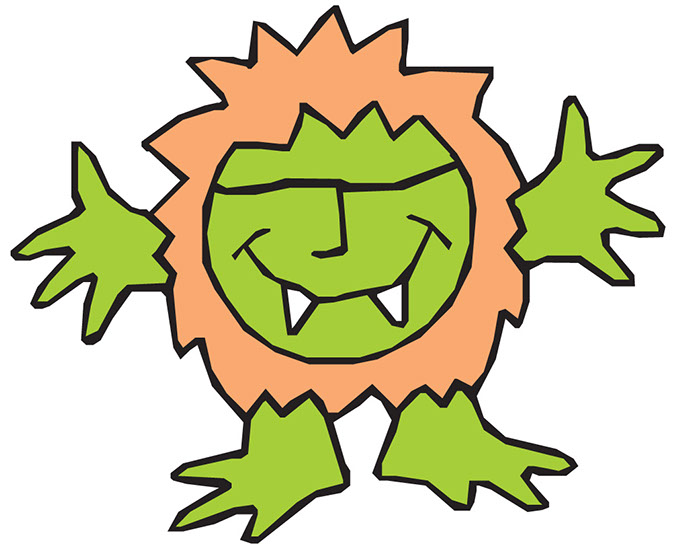 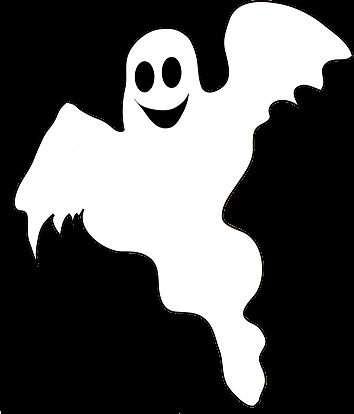 I’ll serve them chicken soup on toastWhoopy once,  whoopy twice 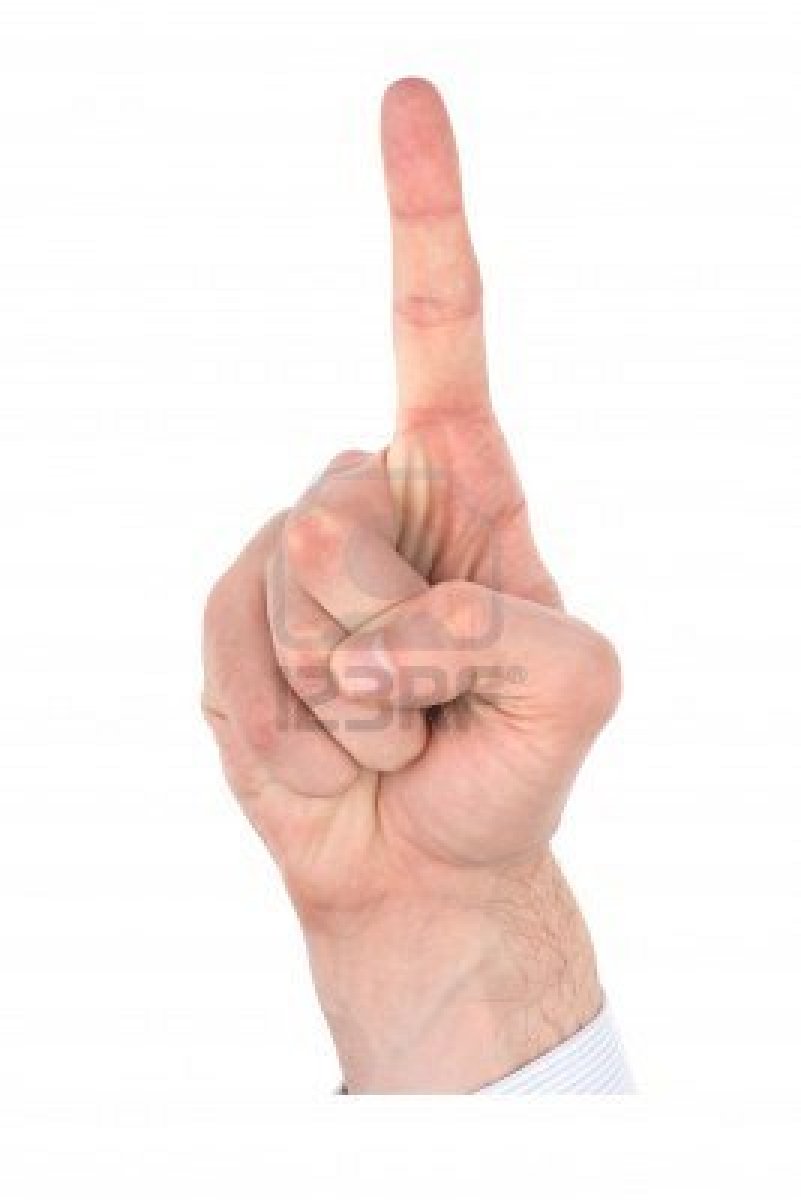 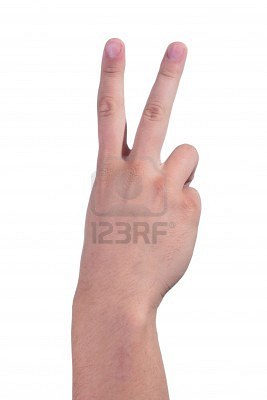 Whoopy chicken soup with rice. 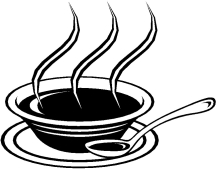 